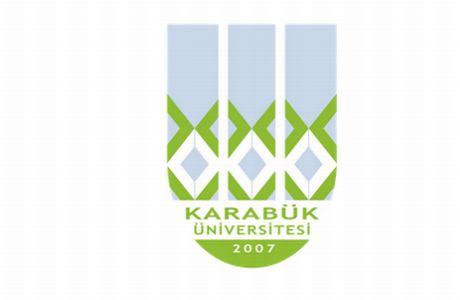 T.C.KARABÜK ÜNİVERSİTESİBÜTÇE VE PERFORMANS BİRİMİHASSAS GÖREV FORMUT.C.KARABÜK ÜNİVERSİTESİBÜTÇE VE PERFORMANS BİRİMİHASSAS GÖREV FORMUT.C.KARABÜK ÜNİVERSİTESİBÜTÇE VE PERFORMANS BİRİMİHASSAS GÖREV FORMUHassas Görev Tanımı : Kurum / organizasyonların hizmet ve faaliyetlerinin yürütülmesi esnasında kurum imajını sarsacak, itibar kaybına sebep olacak iş ve işlemlere, bunun yanında hizmet ve faaliyetleri etkinlik, ekonomiklik ve verimlilik bakımından olumsuz yönde etkileyecek görevlere hassas görev denir.Hassas Görev Tanımı : Kurum / organizasyonların hizmet ve faaliyetlerinin yürütülmesi esnasında kurum imajını sarsacak, itibar kaybına sebep olacak iş ve işlemlere, bunun yanında hizmet ve faaliyetleri etkinlik, ekonomiklik ve verimlilik bakımından olumsuz yönde etkileyecek görevlere hassas görev denir.Hassas Görev Tanımı : Kurum / organizasyonların hizmet ve faaliyetlerinin yürütülmesi esnasında kurum imajını sarsacak, itibar kaybına sebep olacak iş ve işlemlere, bunun yanında hizmet ve faaliyetleri etkinlik, ekonomiklik ve verimlilik bakımından olumsuz yönde etkileyecek görevlere hassas görev denir.Hassas Görev Tanımı : Kurum / organizasyonların hizmet ve faaliyetlerinin yürütülmesi esnasında kurum imajını sarsacak, itibar kaybına sebep olacak iş ve işlemlere, bunun yanında hizmet ve faaliyetleri etkinlik, ekonomiklik ve verimlilik bakımından olumsuz yönde etkileyecek görevlere hassas görev denir.Bütçe ve Performans Şube MüdürlüğüBütçe ve Performans Şube MüdürlüğüBütçe ve Performans Şube MüdürlüğüBütçe ve Performans Şube MüdürlüğüHassas GörevlerHassas Görevi Olan PersonelGörevin Yerine Getirilmeme SonucuAlınacak Önlemler *İlgili yılın Bakanlıkça onaylı Bütçe Tasarısında belirtilen sınırlar çerçevesinde bütçenin kontrollü ve etkin kullanılması. *Hazine yardımlarının sermaye ve cari gelirler olarak kaydının yapılması. *Harcama birimlerinin e-bütçe üzerinden ödeneklerinin kontrollü kullanılması gerçekleştirmek.Ahmet ÖZKANErsin YAZICIÖdenekler kullanılırken yanlış limit harcamalarına ve yanlış harcama kodlarından meydana gelmesine sebep vermek.*e-bütçe sistemi üzerinden ödenek durum masraf cetvelleri yardımıyla ödeneklerin kontrolünü sağlamak.*Ödeme planları çerçevesinde nakit kaynak ihtiyacında sıkıntı yaşanmaması için, aylık hazine nakit talebinde bulunup gerçekleşmeleri takip altına almak.*Bütçe Tasarısında belirtilen harcama sınırlarının aşılmaması için gerekli yazışma ve e-bütçe sistemi üzerinden izlenmesini sağlamak.*Hazine nakit akışının kaydını ve takibini yapmak.*Harcama birimlerinden gelen ek ödenek talep ihtiyaçlarının Rektörlük Oluru dahilin de gerçekleşmelerini yapmak.   Ersin YAZICIZaman kaybı ve ek ödenek ihtiyaçlarının karşılanmaması nedeni ile hizmetlerin aksamasına neden olmak.*Hazine gelirlerinin kaydını yapmak ve eksikliğe neden vermemek.* Talebi olan harcama birimi ile irtibata geçip söz konusu talebin nedeni ile birlikte üst yöneticiden onay almak ve gerekli görüldüğünde anında işleme almak.*Hazineden gelen nakit tutarların kaydını ve takibin yapıp hazine nakit cetvelinin hazırlanmasını sağlamak.*Harcama birimlerinden gelen ödenek taleplerinin alınmasını sağlamak. Mustafa GÜZEYZaman kaybı ve ödenek ihtiyaç temininde geç kalınması.*Talebi alınan Harcama Birimine işlemlerle ilgili anında ve hızlı bilgi vermek.